 	Translated from English to Turkish - www.onlinedoctranslator.com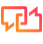 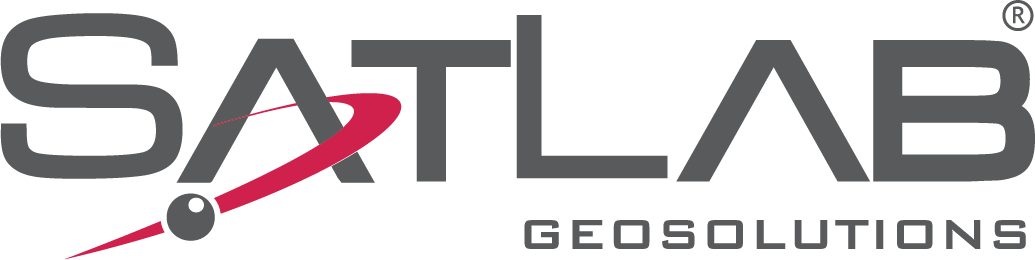 TR7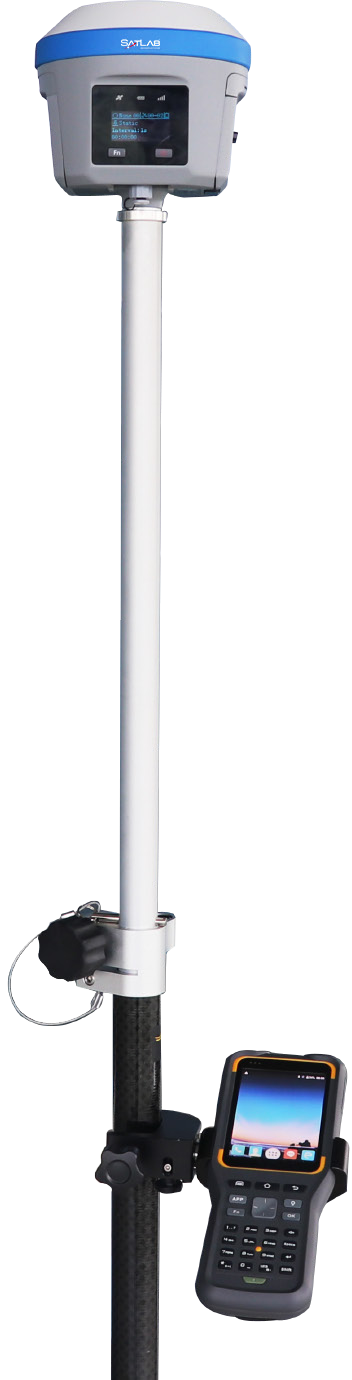 GNSS RTK SistemiKullanım kılavuzuManual RevizyonÖNSÖZGirişTITAN TR7 alıcısına hoş geldiniz. Bu giriş, bu ürünün nasıl kullanılacağını açıklar.Güvenli kullanım için ipuçlarıNot: Buradaki içerikler özel işlemlerdir ve özel dikkatinizi gerektirir. Lütfen onları dikkatlice okuyunuz.İstisnalarÜrünü kullanmadan önce lütfen bu kullanım talimatlarını dikkatlice okuyunuz, daha iyi kullanmanıza yardımcı olacaktır. SatLab Geosolution AB, ürünü talimatlara göre çalıştırmazsanız veya talimatları yanlış anladığınız için yanlış çalıştırırsanız hiçbir sorumluluk kabul etmez.SatLab, ürün işlevlerini ve performansını sürekli olarak mükemmelleştirmeye, hizmet kalitesini iyileştirmeye kendini adamıştır ve bu kullanım talimatlarını önceden haber vermeksizin değiştirme hakkını saklı tutar.Talimatların içeriğini ve yazılım ve donanımı, sapma olasılığını ortadan kaldırmadan kontrol ettik.Kullanım talimatlarındaki resimler sadece referans amaçlıdır. Ürünler ile uyumsuzluk durumunda ürünler geçerli olacaktır.Teknoloji ve HizmetHerhangi bir teknik sorununuz varsa, lütfen yardım için Satlab'ın teknoloji departmanını arayın.İlgili BilgilerBu tanıtımı şu şekilde elde edebilirsiniz:            1.Satlab ürünlerini satın alma: Bu kılavuzu, çalıştırma konusunda size rehberlik etmesi için alet               kutusunda bulacaksınız.             2.Satlab resmi web sitesinde oturum açma, elektronik sürüm tanıtımını indirme              Ortaklar →OrtakTavsiyeBu ürün için herhangi bir yorum ve öneriniz varsa, lütfen info@Satlab.com.cn adresine e-posta gönderin. Geri bildiriminiz ürün ve hizmeti iyileştirmemize yardımcı olun.İçindekilerBÖLÜM 1Genel Bakış                        Bu Bölüm- ÖzelliklerÖzelliklerTam takımyıldızı ve çoklu kanalları destekler, bir konumu hızlı ve güvenilir bir şekilde sabitleyebilir.LED ekran daha iyi bir görüntü sağlayabilir ve suya karşı çalışabilir.16GB dahili yığın depolama ile OTG işlevlerini destekler.Dahili 4G ağ anteni ile hücresel mobil ağ için tam bant desteği.Çok yönlü kablosuz radyo anteni ve dahili UHF radyo ile birden fazla radyoyu desteklerprotokoller.WiFi, bluetooth ve NFC'yi (yakın alan iletişimi) destekler.Dahili elektronik balon ile eğim araştırmasını destekler.Yüksek kapasiteli lityum iyon akıllı pil ile hızlı şarjı ve güç göstergesini destekler.LED.Yenilikçi tasarımları ve magnezyum alaşımlı yapısı ile daha güçlü.Statik verilerin çift formatlı depolanması (*.GNS / RINEX).Ergonomik tasarıma sahip yeni nesil kontrolör THC30, 4G, OTG, hızlı şarjı destekler. özel şarj cihazı vb.Yeni TR7 yazılımı ile yeni kullanıcı arayüzü, çoklu temel haritalar vb.BÖLÜM 2Ürün Tanıtımı Bu BölümDonanım yapısıDüğme ve LEDDokunmatik ekranWeb yönetim sistemiStatik ölçümGerçek Zamanlı Kinematik (RTK) ölçmeEğim anketi 2.0Firmware yükseltmesiDonanım yapısıÜrün görünümü üst kapak, alt kapak ve kontrol paneli olmak üzere üç bölüme ayrılmıştır.Üst katman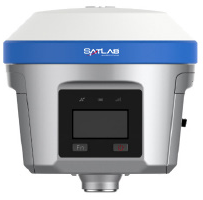 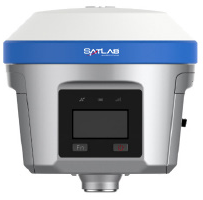 Alt kapakKontrol PaneliŞekil 2-1-1 ÖnÜst kapakaşınma önleyici tampon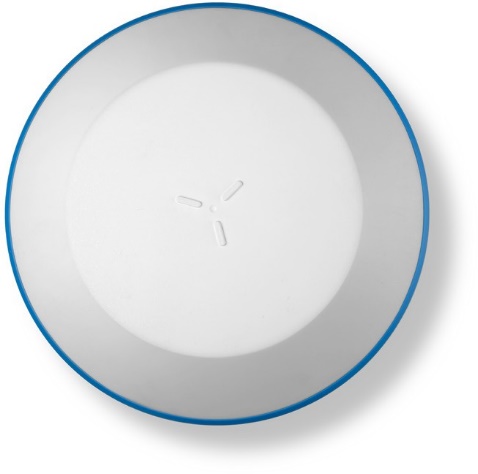 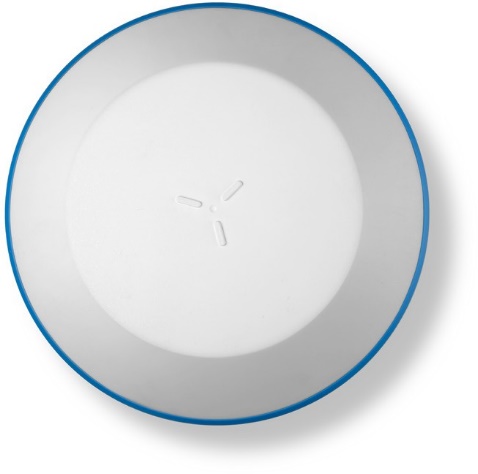 Şekil 2-1-2 Üst kapakAşınma önleyici tampon: Aşınma önleme noktaları, ev sahibinin çizilmeleri önlemesini sağlayabilir.2.1.2 Alt kapakAlt kapakta beş pimli bir soket, bir güç ışığı ve düğmesi, bir Mini USB soketi, bir hoparlör, bir pil bölmesi, bir bağlantı vidası vb. bulunur. 	 6 	 5 	 3Şekil 2-1-3 Alt kapak2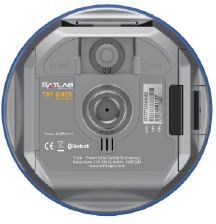 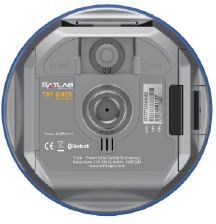 Şekil 2-1-4 Alt kapak7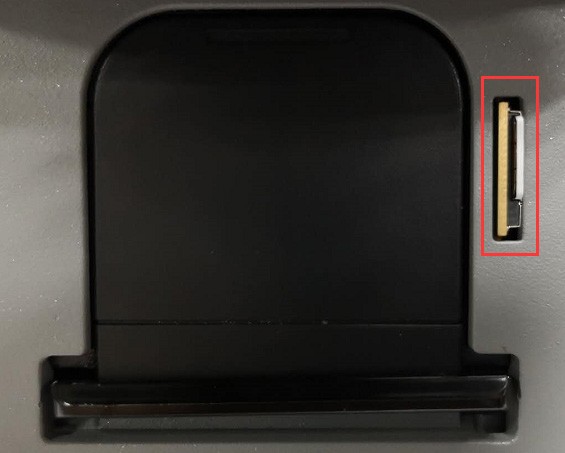 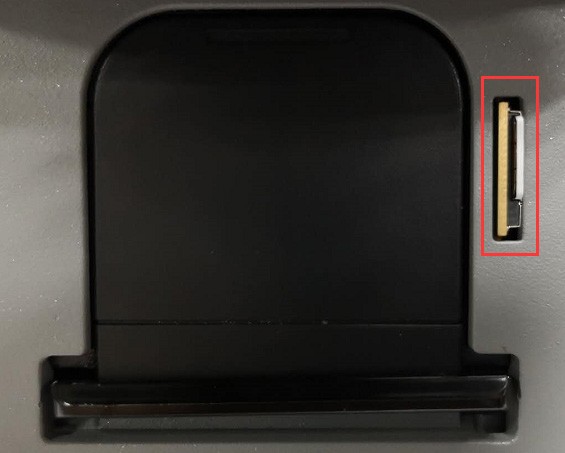 Şekil 2-5 Nano SIM yuvası1- Beş pinli arayüz4-USB soketi ve fişi 6- Pil yuvası kapağı2-Ağ/Radyo anten arayüzü 5-Güç ışığı ve düğmesi7-Nano SIM yuvası3-Kauçuk tamponUSB soketi: bellenimi yükseltmek ve statik verileri indirmek için ana bilgisayarı harici cihazlara bağlayın. OTG'yi destekler.Beş pinli arayüz: harici veri bağlantısı ve harici güç kaynağı için.Pil bölmesi kapağı: toz geçirmez ve su geçirmez. Çalışırken kapatılmalıdır.Nano SIM kart yuvası: ağ kullanırken mevcut Nano SIM kartı takınLastik tapa: toza ve suya karşı dayanıklılık içinDİKKAT:1. Beş pinli soketi ve USB arabirimini kullanmadığınızda toz ve sudan korumak için lütfen lastik fişi kapatın.2. Hoparlörü su bastığında, ses sessiz veya kısık olabilir, ancak kuruduktan sonra normale dönecektir.            2.1.3 Kontrol paneliKontrol panelinde Fn düğmesi, güç düğmesi ve LED ekran bulunur. 3 durum LED'i uydu LED'i, güç LED'i ve veri LED'ine karşılık gelir. Sadece 2 düğme TR7'nin temel işlevlerini tamamen yerine getirir.3-Güç LED'i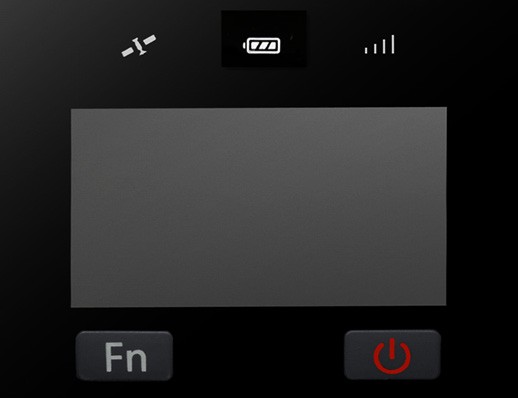 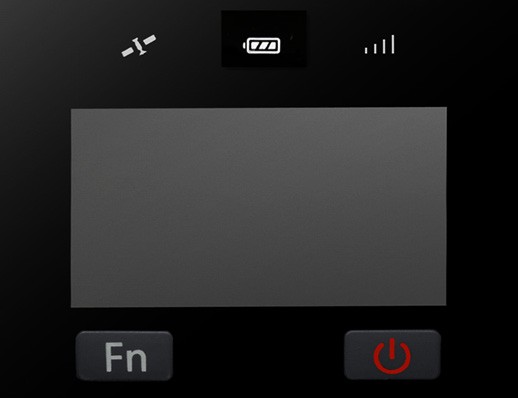 1-Uydu LED'i	2-Veri LED'i6-LED ekran5-Fn düğmesi	4-Güç düğmesiŞekil 2-1            2.2Düğme ve LED             2.2.1DüğmeTablo 2.2.1 Fn düğmesi işlevi açıklamasıTablo 2.2.2 Güç düğmesi işlevi açıklaması            2.2.2LEDEkran görüntüsü açıkken:Güç LED'i, veri LED'i ve uydu LED'i kapalı olacaktır. Ekran görüntüsü kapalıyken:Güç LED'i, veri LED'i ve uydu LED'i, mevcut ana bilgisayarın durumuna göre çalışacaktır.Tablo 2.2.3 LED işlevi açıklaması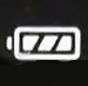             2.2.3OLED ekran görüntüleme işleviAna bilgisayarın yerleşik bir OLED ekranı vardır. OLED ekranı, OLED ekran görüntüsünü kapatmak için güç düğmesine çift tıklayarak durumu görüntüler. Ekranı kapatmak için OLED ekranındaki güç düğmesine çift tıklayın.2.2.4 Durum arayüzüAna bilgisayar açıldığında, mevcut çalışma durumu görüntülenir. Durum arayüzü simgelerden ve metinden oluşur.2-Farklı yaş	3-Uydu numarası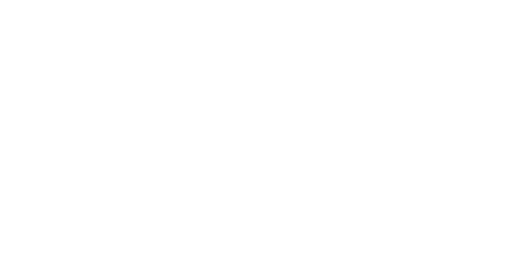 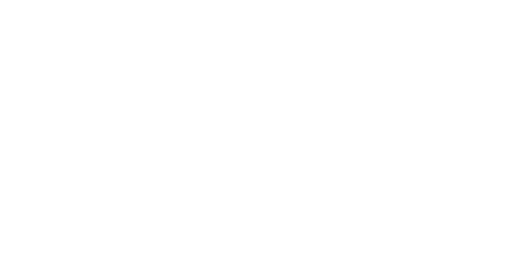 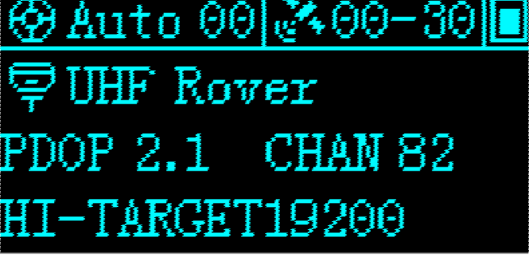 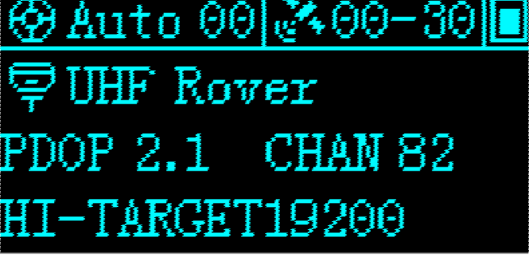 1-Çözüm durumu      	 	4-Kalan güç7-PDOP değeri	 	5-Radyo kanalı6-Radyo protokolü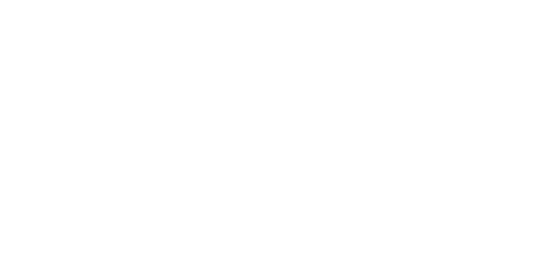 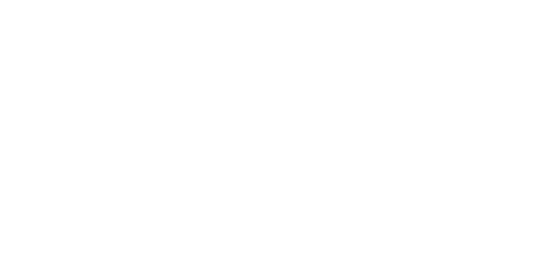 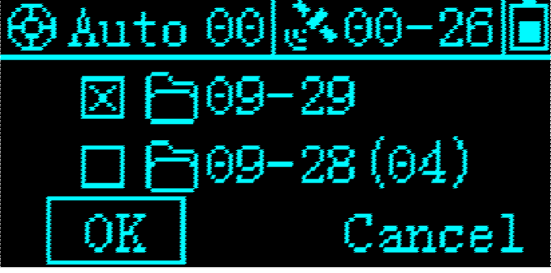 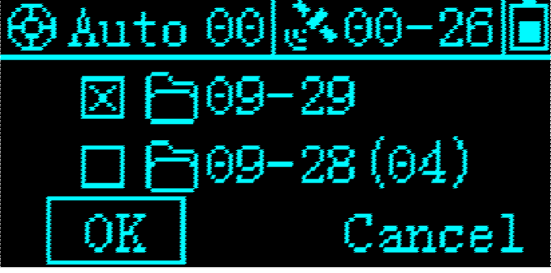 8-Statik dosyaların son iki günü, indirilmeyen statik dosya sayısı klasör adında parantez içinde gösterilir.Tablo 2.3 Durum Arayüzü İşlev AçıklamasıUyku Arayüzü60 saniyeden daha uzun süre herhangi bir işlem yapılmazsa, ekran uyku arayüzüne girecektir. 5 dakikalık bekleme süresinden sonra ekran kapanır. Ekranı yeniden açmak ve durum arayüzünü görüntülemek için güç düğmesine çift tıklayın veya ekrana tıklayın.Tablo 2.4 Bekleme arayüzünün açıklamasıAyar arayüzüTablo 2.5 Arayüzü ayarlama talimatlarıDİKKAT:1.OLED ekranı 60 saniyeden fazla herhangi bir işlem yapmadan, bekleme arayüzüne girin, bekleme arayüzü ana bilgisayar gücünü ve yerel saati gösterir (enstrüman uyduyu kilitlemez, sadece gücü gösterir, zaman şu şekilde görüntülenir	), 5 dakika beklemesüresin den sonra OLED Ekran kapanır ve güç düğmesine çift tıklanarak OLED ekran görüntüsü yeniden uyandırılabilir ve uyandıktan sonra durum arayüzüne geri dönülür; OLED ekranı zaten yandığında, güç düğmesine çift tıklamak OLED ekran görüntüsünü kapatabilir.2. Kayıt kodunun süresi dolduktan sonra, ayar arayüzünün baz istasyonu ayar işlevi kullanılamaz. Kayıt kodunun süresi dolduktan sonra müşteri baz istasyonunu çalıştırdığında “kayıt kodunun süresi doldu” mesajı görüntülenir. Ayar arayüzüne dönmek için “Geri”ye tıklayın ve istasyon işlemi yapılmaz. Diğer fonksiyonlar: Statik, reset fonksiyonu mevcuttur.Web Yönetim SistemiTR7, ana bilgisayarın gerçek zamanlı izlenmesine ve ücretsiz yapılandırmasına izin veren yerleşik bir WEB yönetim sistemine sahiptir. Alıcının WiFi erişim noktasının adı, cihazın Seri Numarasıdır. Erişim noktasını denetleyici WiFi aracılığıyla bağlayın (şifre gerekmez) ve oturum açmak için denetleyici tarayıcısına 192.168.20.1 IP adresini girin. Not: Ana bilgisayar, Bluetooth boşta durumunda WiFi'ye bağlanabilir.  WEB girişi için)            2.3.1Ana MenüWEB yönetim sistemine giriş yaptıktan sonra, ana menü sayfasına girmek için Başlat'a tıklayın. Ana menünün her sütununda bir açılır menü bulunur.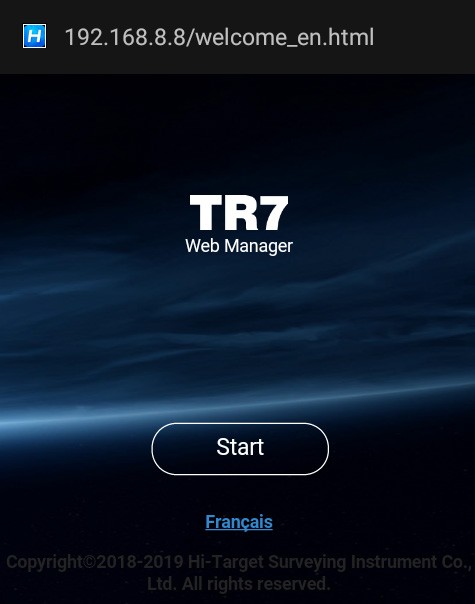 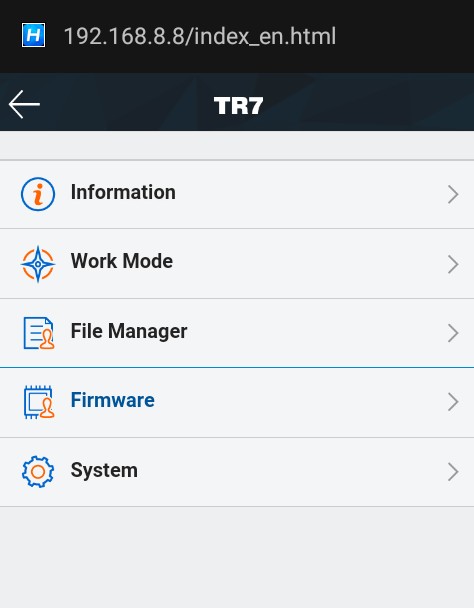 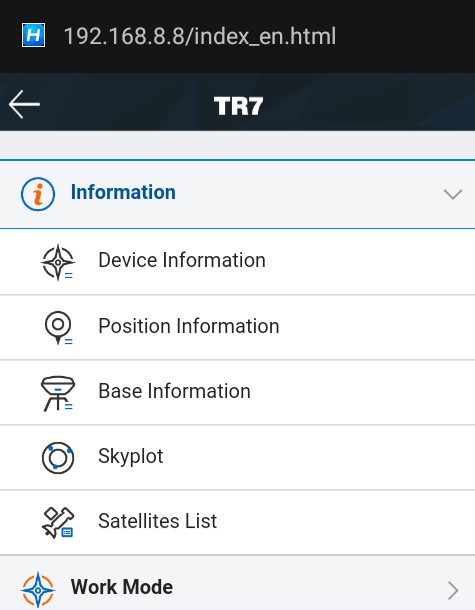 Şekil 2-6	Şekil 2-7	Şekil 2-8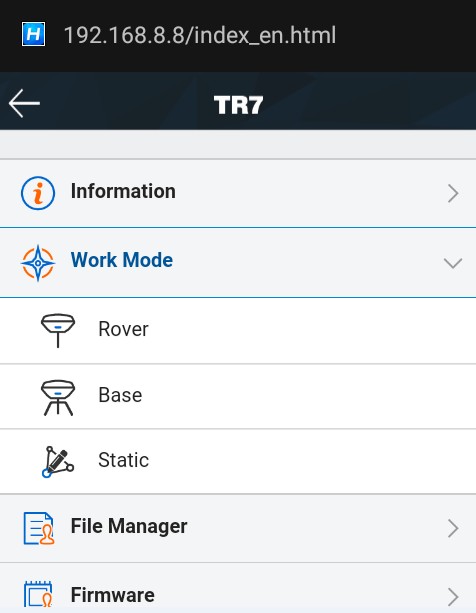 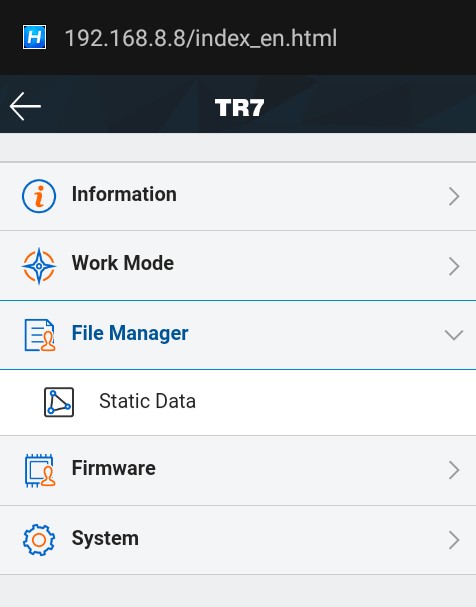 Şekil 2-9	Şekil 2-10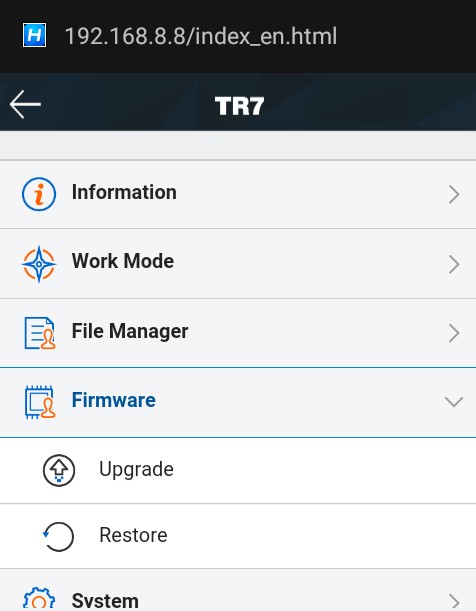 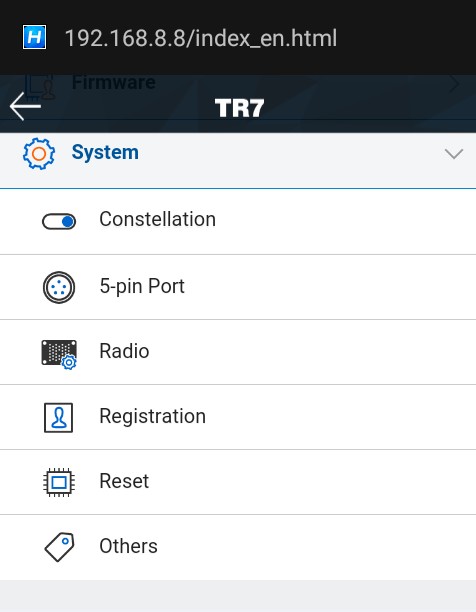 Şekil 2-11	Şekil 2-12             2.3.2Bilgi GörünümüEkipman bilgileriGeçerli cihazın ana bilgilerini görüntüler: cihaz modeli, seri numarası, donanım yazılımı sürümü, anakart bilgileri, son kullanma tarihi, güç, çalışma modu ve yapılandırma parametreleri.Konum bilgisiMevcut cihaz konum bilgilerini, uydu durumunu, çözüm durumunu, diferansiyel yaşı ve PDOP'u gerçek zamanlı olarak görüntüler.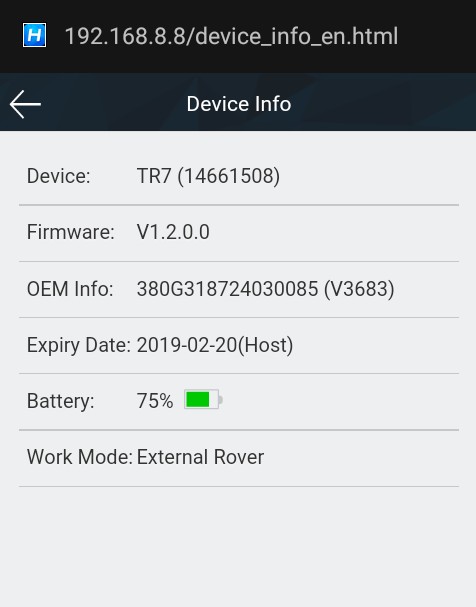 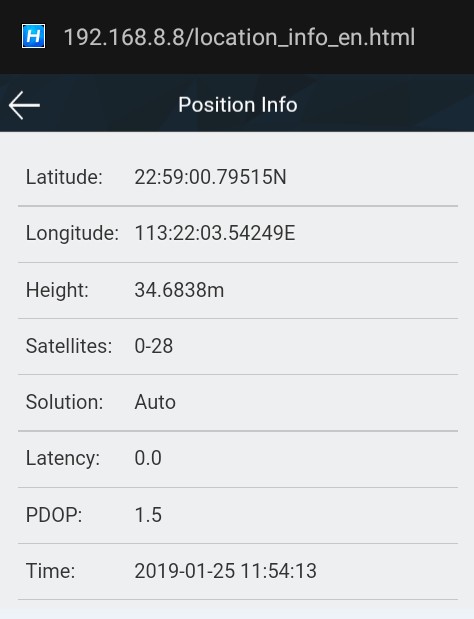 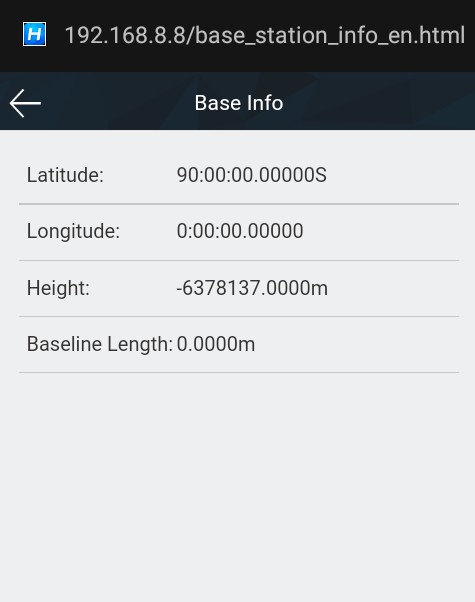 Şekil 2-13	Şekil 2-14	Şekil 2-15Baz istasyonu bilgileriGezicide görüntülenen baz istasyonunun koordinatları ve yatay mesafesi.Uydu gökyüzü haritasıHer uydunun dağılımını görüntülemek için yardımcı bir anahtara sahip, görüntüleme cihazının görsel bir uydu yıldızlı haritası.Uydu takip listesiİzlenen uydu bilgilerini bir listede görüntüleyin.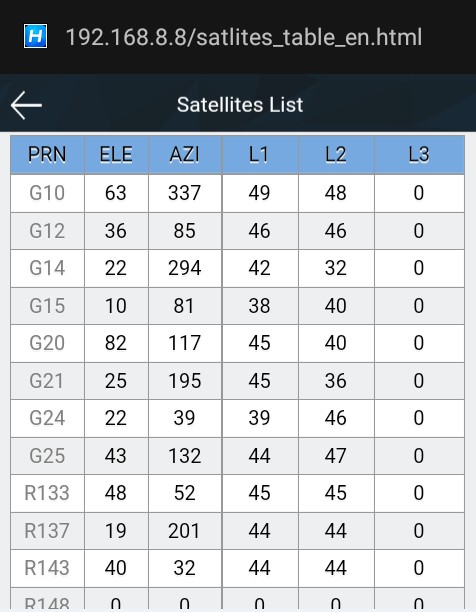 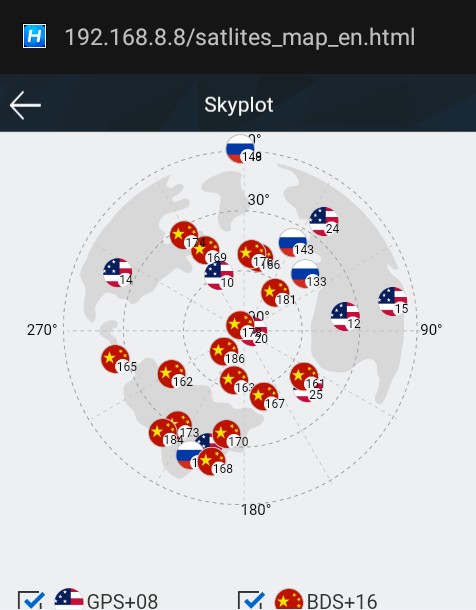                                  Şekil 2-16 Gökyüzü Grafiği	Şekil 2-17 Uydu izleme listesiÇalışma moduGeziciMobil istasyonun veri bağlantısını ve veri bağlantısına karşılık gelen yapılandırma parametrelerini ayarlayın. Mobil istasyon veri bağlantı modu şunları içerir: Dahili UHF, dahili GSM ve harici radyo.Baz istasyonuBaz istasyonu koordinatlarını yumuşatmak için baz istasyonunun veri bağlantısını ve veri bağlantısına karşılık gelen konfigürasyon parametrelerini ayarlayın. Temel veri bağlantı modu şunları içerir: yerleşik radyo, yerleşik ağ ve harici radyo.StatikStatik edinimin dosya adını ve yapılandırma parametrelerini ayarlayın.Not: Statik Mod alımını kontrol ettikten sonra, baz istasyonu veya mobil istasyon modunda Statik Modun işaretini kaldırabilirsiniz.Dosya yönetimiStatik dosya: Statik veri dosyalarını göstermek için İndirme ve Silme ve Biçimlendirme seçeneklerini destekler.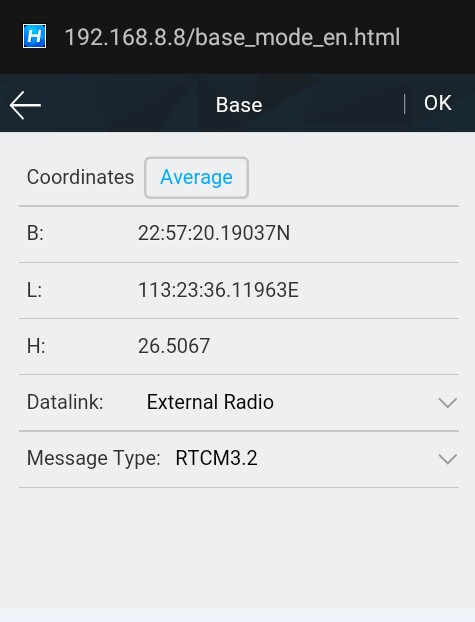 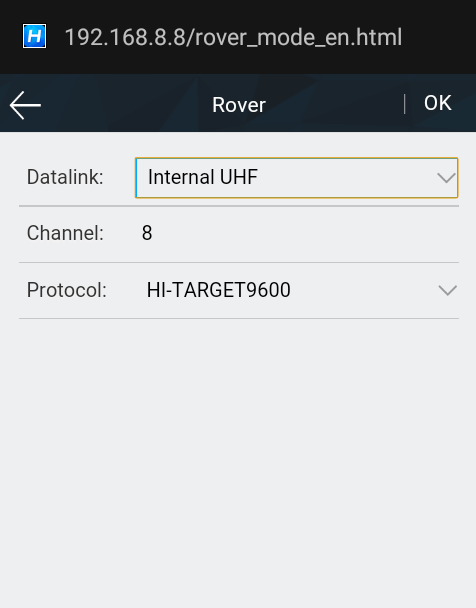 Şekil 2-18	Şekil 2-19 Baz istasyonu ayarı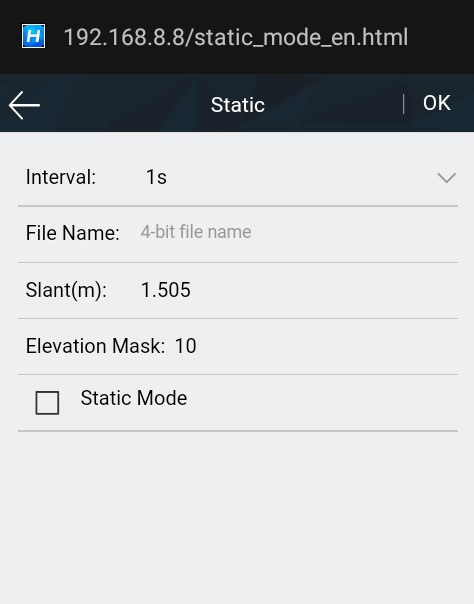 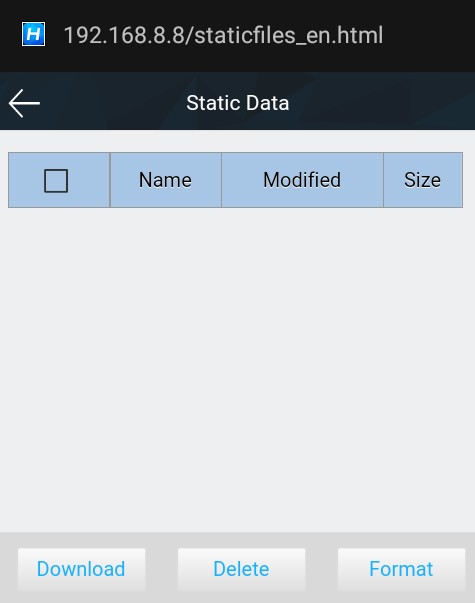 Şekil 2-20	Şekil 2-21Bellenim yönetimi  GüncellemeBelirli cihaz sürüm bilgilerini görüntüleyin, Seç'e tıklayın, ilgili yükseltme paketini seçin ve Yükselt'e tıklayın, ana bilgisayar yükseltme paketini otomatik olarak algılayacak ve yükseltecektir.Sistemi geri yükleBellenimin en son yükseltilmesinden sonra sistemi durumuna geri yükleyin.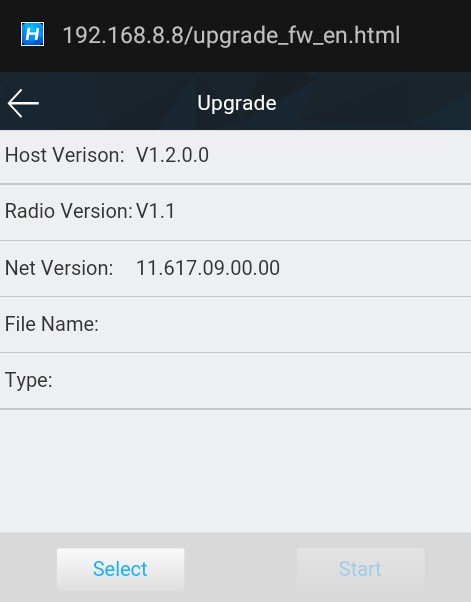 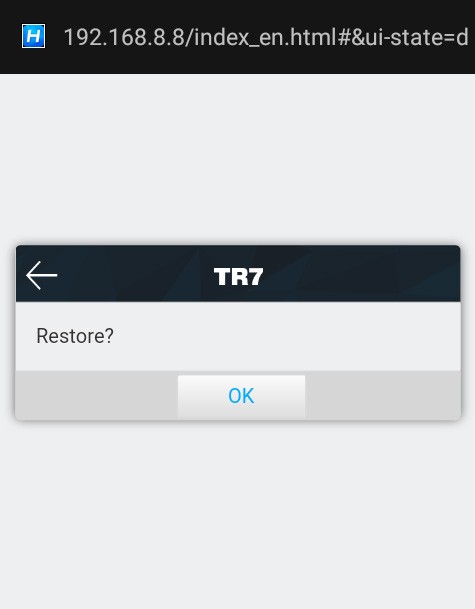 Şekil 2-22	Şekil 2-23 Geri YüklemeSistem ayarlarıTakımyıldızUydu izleme anahtarları.5 pinli bağlantı noktasıBaud hızı ayar anahtarları ve mesaj tipi anahtarlar ve çıkış frekansı ayarlamaları.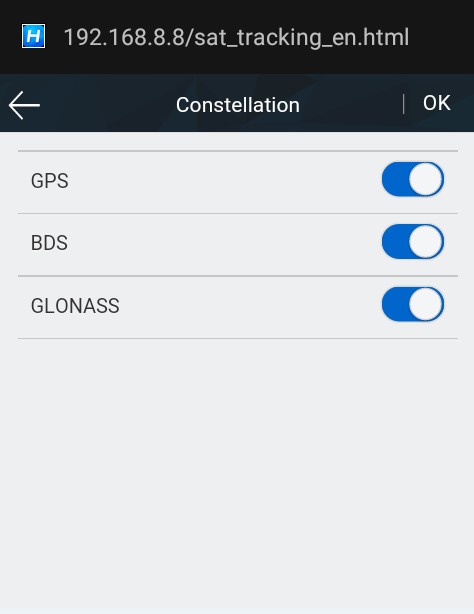 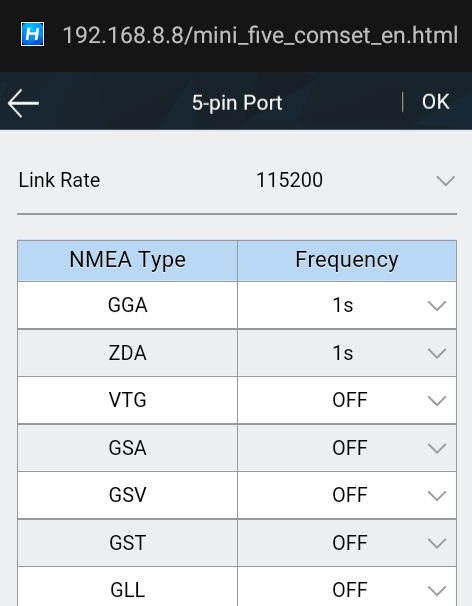 Şekil 2-24 Takımyıldız izleme anahtarı	Şekil 2-25 Port çıkış ayarıRadyo ayarı                     HIT Radyoİsteğe bağlı radyo modülasyon protokolü (HI-TARGET, TRIMTALK450S, SOUTH, CHC) 100 ila 115 radyo kanalının kullanıcı tanımlı ayarları.KayıtEv sahibinin kayıt geçerlilik süresini görüntüleyin; Kayıt türünü seçin, kayıt kodunu girin ve ardından cihazı çevrimiçi olarak kaydedebilirsiniz.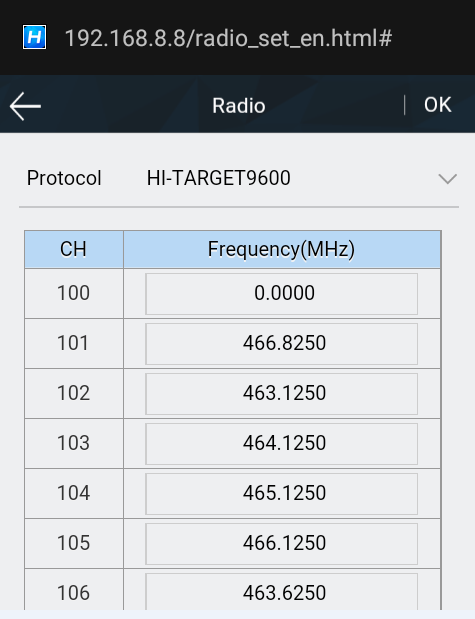 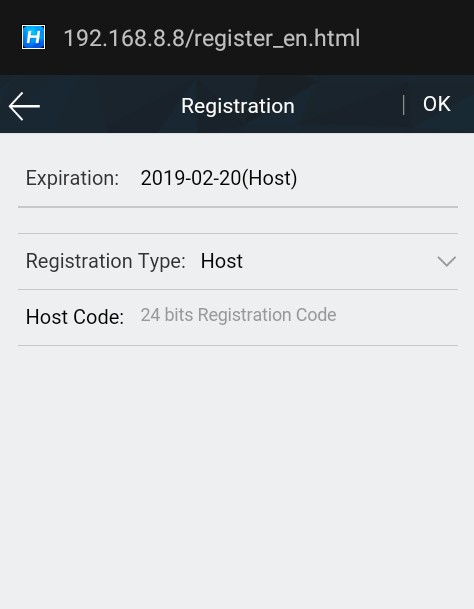 Şekil 2-26 Protokol ayarı	Şekil 2-27 KayıtAnakartı sıfırlayınAnakartı orijinal durumuna geri yükleyinDiğer ayarlarStatik RINEX anahtarı ve cihaz konuşma ses ayarı.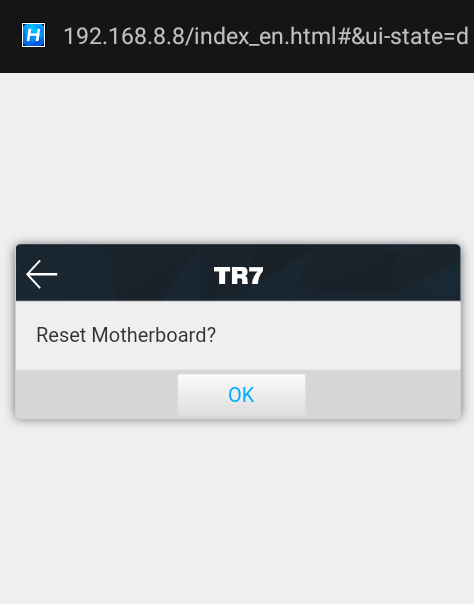 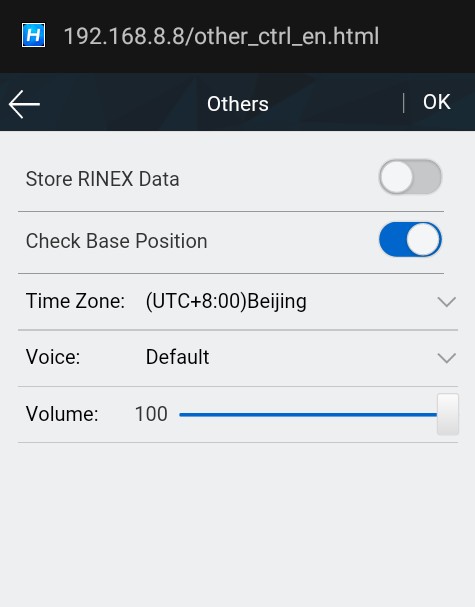 Şekil 2-28 Anakartı sıfırlayın	Şekil 2-29 Diğer ayarlarStatik modStatik ayarlarTR7 alıcıları statik anket için kullanılabilir; Cihazı statik modda çalışacak şekilde ayarlamanın üç yolu vardır:OLED - Statik ayarlar - statik modu ayarlamak için.TSI yazılımı – Statik toplama – statik veya geçici statik modu ayarlamak için.WEB arayüzü – Çalışma Modu – statik veya geçici statik modu ayarlamak için.Ayarları yaptıktan sonra, OLED statik veri toplama arayüzünü gösterecek ve statik ölçüm verileri ana bilgisayarın hafıza kartına kaydedilecektir; Kullanıcılar gerektiğinde statik veri dosyalarını bilgisayarlarına indirebilir, ardından veriler statik son işleme yazılımı kullanılarak işlenecektir.Statik mod adımlarıCihazı ölçüm noktasına dikin, tripodun kesinlikle merkezlenmesi ve tesviye edilmesi gerekir;Her bir ölçümün farkının 3 mm'den az olduğundan emin olarak, alıcının yüksekliğini üç kez ölçün. Alıcının son yüksekliği ortalama yükseklik olmalıdır. Enstrümanın yüksekliği, ölçüm noktasının merkezinden enstrümanın referans noktasının tepesine kadar ölçülür. TR7 alıcı testinin yarıçapı 0.130m'dir ve faz merkezi 0.1211m yüksekliğindedir;Nokta adını, S/N'yi, alıcı yüksekliğini ve başlangıç zamanını kaydedin;Statik modu açmak ve ayarlamak için güç düğmesine basın;Statik veriler toplandıktan sonra alıcıyı kapatın ve kapanma zamanını kaydedin;Statik verileri indirin ve işlemden geçirin;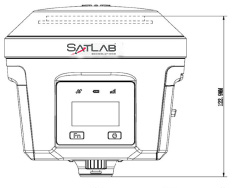 Şekil 2-30 BoyutlarDİKKAT:Alıcı veri toplarken tribrach'ı hareket ettirmeyin veya toplama ayarlarını değiştirmeyin.Statik veri indirmeStatik verileri USB kablosuyla indirinAlıcıyı Mini USB veri kablosuyla bilgisayara bağlayın ve statik verileri bilgisayara kopyalayın. Statik ölçüm verileri, statik sürücünün gnss klasöründedir.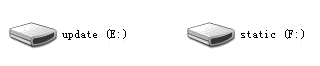 Şekil 2-31OTG ve bir USB sürücüsü aracılığıyla statik verileri indirin.Önce OTG kablosunu takın, ardından USB sürücüsünü takın; statik veri dosyasını seçebilir ve ana bilgisayarın statik verilerini doğrudan FN'ye tıklayarak indirebilirsiniz.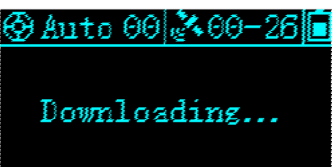 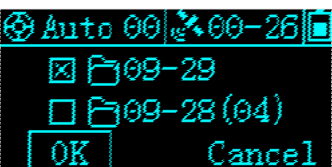 Şekil 2-32	Şekil 2-33DİKKAT: Statik dosya indirme sırasında OTG kablosunu veya USB sürücüsünü hareket ettirmeyin.Statik verileri WEB yönetim sistemi aracılığıyla indirinDenetleyicinin WiFi'sini açın ve cihaz WiFi'sini bağlayın (cihaz WiFi adı S/N'dir) ve ardından WEB yönetim sisteminde oturum açmak için tarayıcıya 192.168.20.1 IP adresini girin. Ardından, dosya yöneticisi arayüzünü açın ve dışa aktarılması gereken statik dosyayı seçin. İndir ve Kaydet'e tıklayın, dosya kontrolöre indirilebilir.Kontrol cihazında WEB tarafından indirilen statik veriler için varsayılan kaydetme yolu şudur: Store> MyFavorite; Bu arada, kaydetme yolunu gerektiği gibi özelleştirebilirsiniz.Şekil 2-34	Şekil 2-35	Şekil 2-36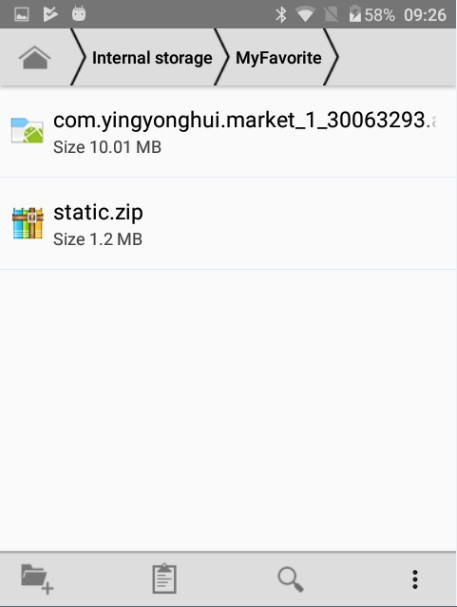 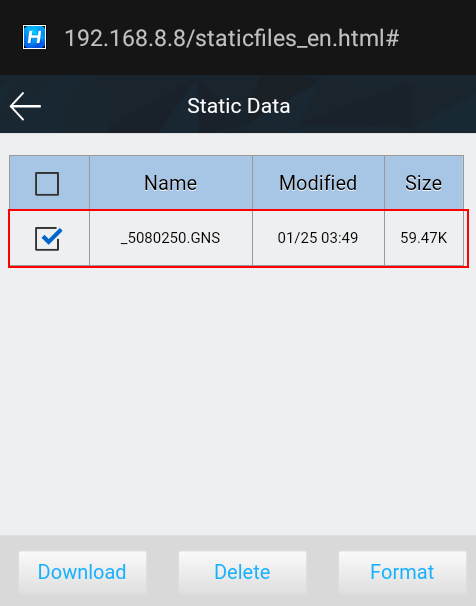 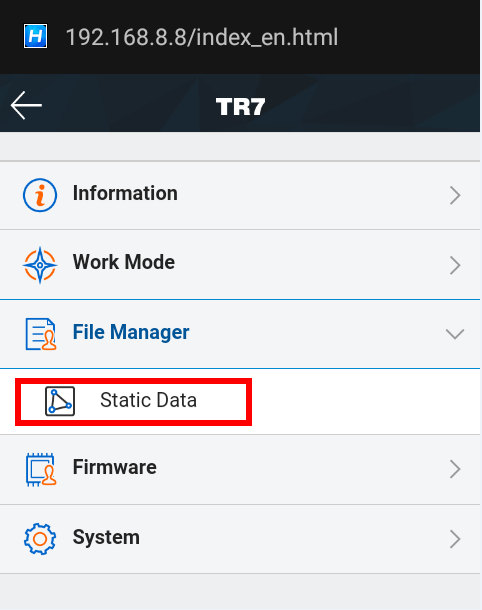 Şekil 2-34	Şekil 2-35	Şekil 2-36Dinamik RTK ölçümü2.5.1Temel ayarDinamik RTK ölçümü, diferansiyel sinyalin nasıl iletildiğine bağlı olarak radyo modunda (dahili radyo, harici radyo) ve ağ modunda olabilir.EreksiyonAlıcı, bilinen veya bilinmeyen sabit bir noktada bulunur. Alıcının çok sayıda uyduyu ve yüksek kaliteli uyduları arayabilmesi için, baz istasyonu genellikle çevrede tamamen açık olmalı, yükseklik açıları 15 dereceden fazla olan yerlerde büyük binalardan ve levhalardan kaçınılmalı, sabit kalmalıdır. evler, yamaçlar ve geniş alanlı su yüzeyleri gibi güçlü sinyal yansımalarından uzak tutun, yüksek güçlü ekipmanlardan (yüksek voltaj hatları, radyo istasyonları, transformatörler vb.) uzak tutun. Bu arada, diferansiyel sinyali daha uzağa yaymak için baz istasyonu genellikle yüksek bir konuma yerleştirilmelidir.Cihaz BağlantısıTSI yazılımını denetleyiciye yerleştirin ve genellikle Bluetooth veya WiFi kullanarak Cihaz arayüzüne girin.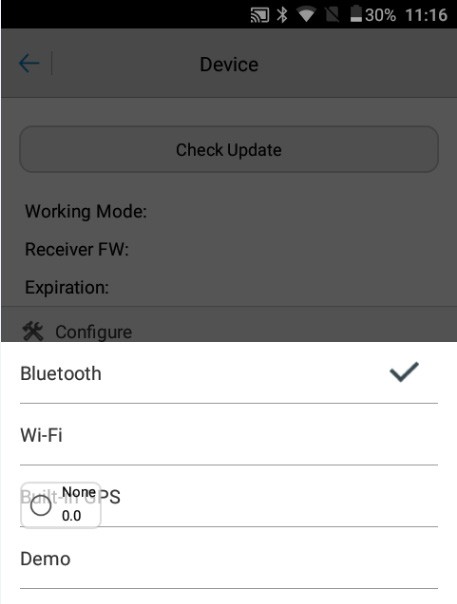 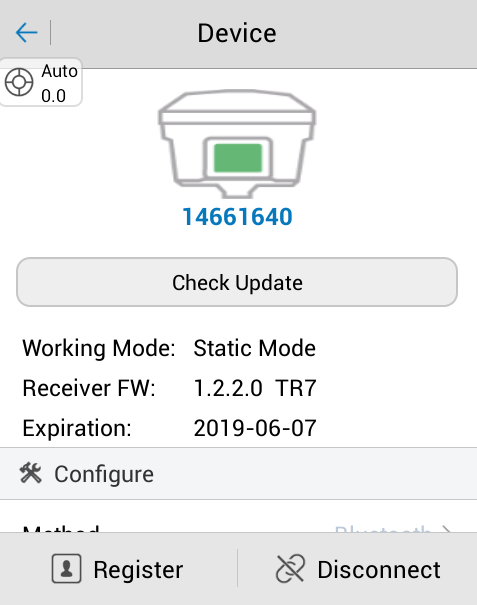 Şekil 2-37	Şekil 2-38Baz istasyonu parametreleri ayarıBaz istasyonu parametreleri, baz hedef yüksekliğinin, baz istasyonu koordinatlarının, çalışma modunun ve ilgili parametrelerin, mesaj formatının, yükseklik açısının vb. ayarlanmasını içerir. İlgili parametre düzenlemesini tamamladıktan sonra, sağ üst köşedeki Ayarla'ya tıklayın.Gezici ayarıGezici ayarları temel olarak baz istasyonu ile aynıdır, esas olarak çalışma modu ayarları, yükseklik açısı vb. içerir. Aradaki fark, gezici çalışma modunun veri toplayıcı internetini arttırmasıdır.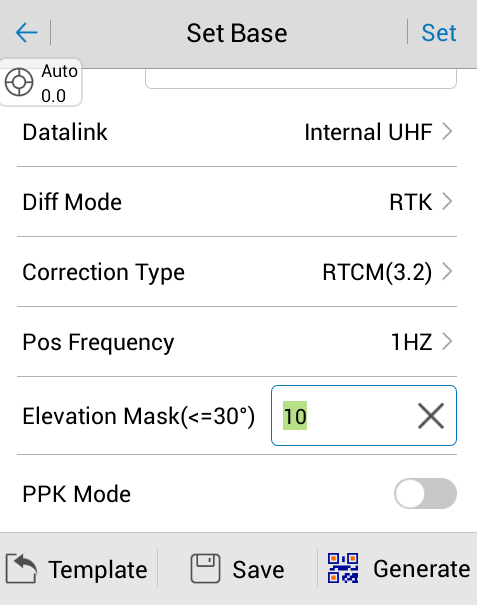 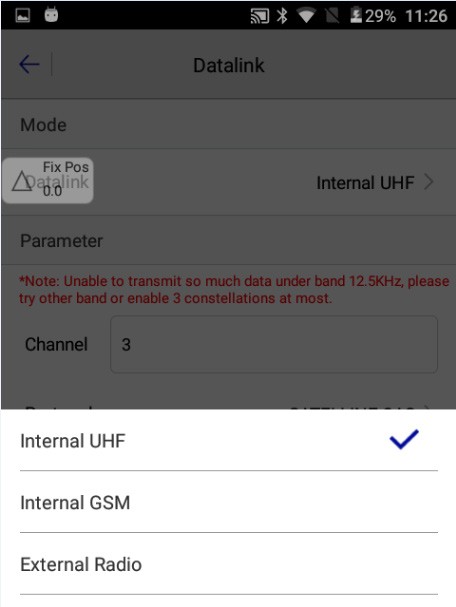 Şekil 2-39	Şekil 2-40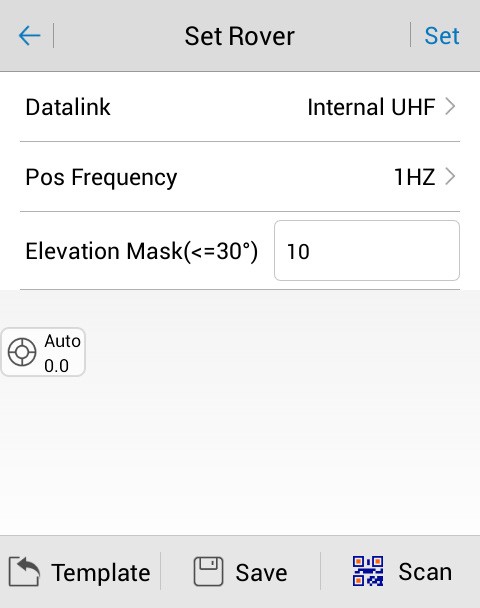 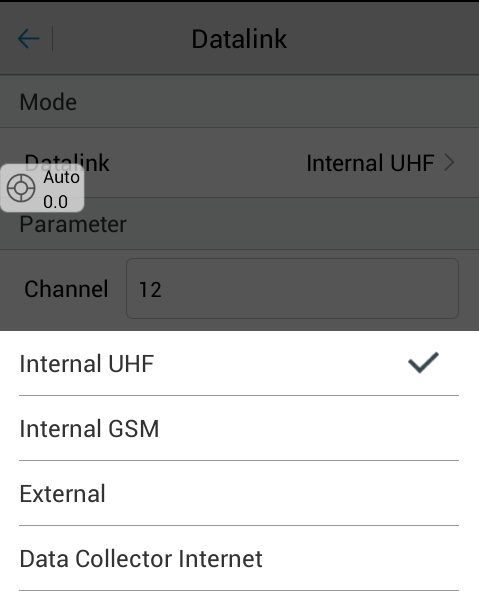 Şekil 2-41	Şekil 2-42Donanım yazılımı yükseltmesiTR7 aygıt yazılımını USB kablosu, Web UI, OTG veya uzaktan çevrimiçi vb. aracılığıyla yükseltebilirsiniz.USB kablosuyla yükseltmeAygıt yazılımını USB kablosuyla yükseltme adımları:Alıcıyı açın, rastgele alıcıyı ve bilgisayarı bağlı kabloyla bağlayın. Bilgisayara tıkladıktan sonra güncelleme sürücüsünü gösterecektir.Bellenimi (resmi web sitemizden indirin veya teknik ekipten alın) güncelleme sürücüsüne kopyalayın. Bilgisayarı ve alıcıyı ayırın ve alıcıyı yeniden başlatın.Yükseltme başarılarının veya başarısızlıklarının farklı hızlı sesi olacaktır. Başarısız olursa, lütfen yeniden yükseltin veya teknik ekibimizle iletişime geçin.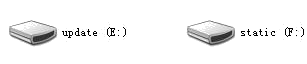 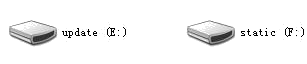 2.6.2 OTG ile YükseltmeŞekil 2-43OTG ile bağlanan USB sürücüsü, alet ile eşleşen bir bellenim ile depolandığında ve yeni bir bellenim bulunduğunda istem sesi yayınlandığında OTG'yi takın. İstem sesi tekrar yayınlandığında, dingdong, ürün yazılımı kopyalamasının tamamlandığı anlamına gelir, ardından OTG'yi çıkarın; Bellenim kopyası tamamlandıktan sonra ana bilgisayar yeniden başlatıldığında bellenim yükseltmesi, yükseltme işlemi USB veri hattı yükseltme işleviyle aynı olacaktır. WEB UI yönetim sistemi ile yükseltmeÜrün yazılımını el tutamağına kopyalayın ve WiFi anahtarını açın ve WiFi ile bağlayın (WiFi adı S/N'dir). Oturum açmak için 192.168.20.1 girin, bellenimi seçmek için bellenim yükseltme - klasör - dosya'ya tıklayın, ardından bellenimi yükseltmek için başlat'a tıklayın.Uzaktan çevrimiçi yükseltmeUzaktan çevrimiçi yükseltmeyi destekler.Ana bilgisayarın internete bağlı olduğundan emin olun (kullanılabilir SIM kartla). Sunucudaki ana bilgisayarın mevcut sürümünden daha yüksek bir anakart veya ana bilgisayar donanım yazılımı olduğunu tespit ettiğinde, ana bilgisayar donanım yazılımı bilgilerini TSI yazılımına gönderir. Yükseltmeyi başlatmak için TSI açılır penceresindeki Güncelle düğmesine tıklayın, ardından ana bilgisayar otomatik olarak yeniden başlar ve ana bilgisayar veya ana kart üretici yazılımını tamamlamak için yükseltir; Veya kontrol etmek için TSI yazılımında Cihaz - Güncellemeyi Kontrol Et'e tıklayın.DİKKAT :1. İndirme başarısız olduktan sonra, ağ iki dakika içinde düzelirse, indirmeye devam edecektir; aksi takdirde, bellenim yükseltme algılamasından çıkacaktır.Yükseltme sırasında zorla kapanmaya izin verilmez. Güç zorla kesilirse, cihaz hasar görebilir ve cihaz anormal olabilir. Eğim Anketi 2.0Alıcıyı TSI yazılımına bağladıktan sonra, Ölçüm yapılandırma sekmesinin Veri arayüzünde Eğim Ölçümü fonksiyonu Eğim Yöntemi 2.0'ı etkinleştirin, ardından surveying eğim araştırmasını gerçekleştirebilir.Bu modda, kullanıcı Detay Anketi arayüzünde detay puanları topladığında, yazılım kullanıcılara eğim anketini tamamlamak için alıcıyı sallamalarını hatırlatacaktır. Şu anda ev sahibi, ev sahibini tek tip bir hızda sallayarak ve ilerleme çubuğunun %100'e ulaşmasını bekleyerek toplama işlemini tamamlayabilir.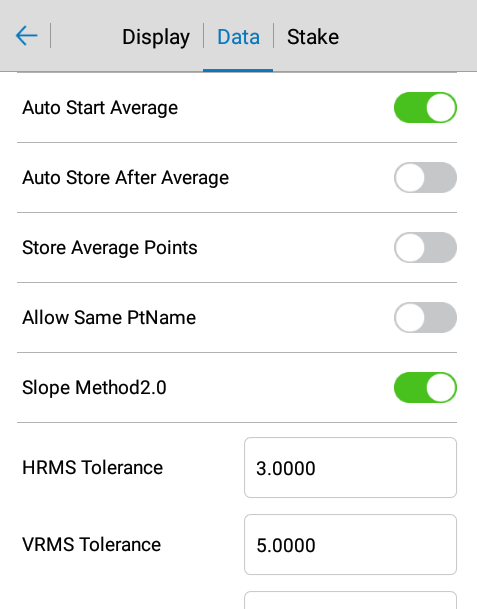 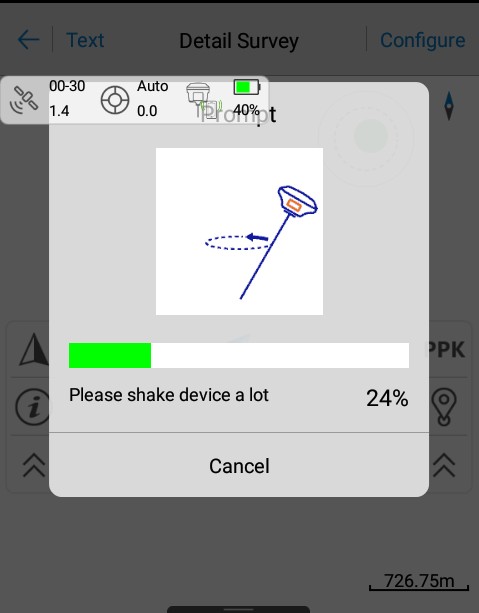 Şekil 2-7-1 Eğim anketi işlevini etkinleştirin	Şekil2-7-2 Eğim anketi ilerlemesiBÖLÜM 3  Teknik özellikler    Bu Bölüm- Teknik özellikler3.1 Teknik ÖzelliklerÜrünün teknik özellikleri aşağıdadır:Tablo 3-1 TR7 ÖzellikleriBÖLÜM 4AksesuarlarBu BölümSIM kart kurulumuVeri kablosuAntenKalite testiŞarj cihazıSIM kart kurulumuTR7 alıcısı Nano SIM kartı destekler, SIM kart kurulum yöntemi aşağıdaki gibidir:1, Pili çıkarmadan pil kapağını çıkarın ve Nano-SIM kart yuvası yan tarafta ortaya çıkar. 2, Nano-SIM kart çentik yönü kart yuvası ile tutarlıdır3, Nano-SIM kartı, ön tarafı (bir tarafta metal temas noktaları olacak şekilde) aşağı gelecek şekilde desteye yerleştirin.4, Nano-SIM kartın tamamı kart yuvasına yerleştirilir ve kurulum tamamlanır.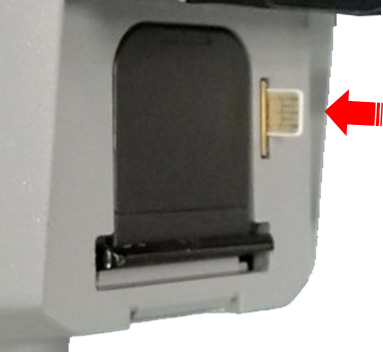 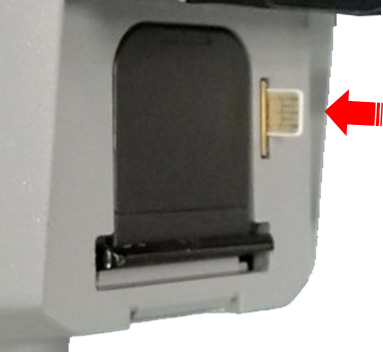 Şekil 4-1	Şekil 4-2Veri kablosuMini USB veri kablosu: Ürün yazılımını yükseltmek ve statik verileri indirmek için TR7 ana bilgisayarını ve bilgisayarı bağlayın.Beş pimli veri kablosu (DG-3): ana bilgisayarı ve harici radyoyu farklı verileri iletmek üzere bağlamak için. OTG kablosu: USB flash diskin OTG üretici yazılımı yükseltmesi ve statik veri indirmesi için.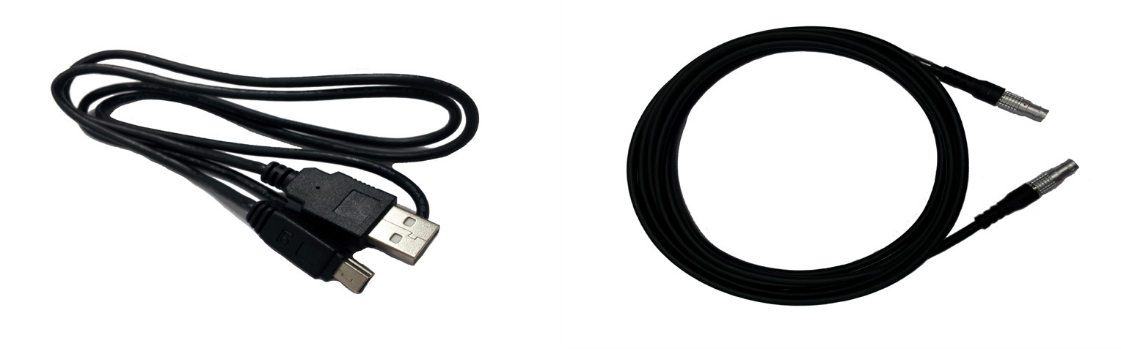 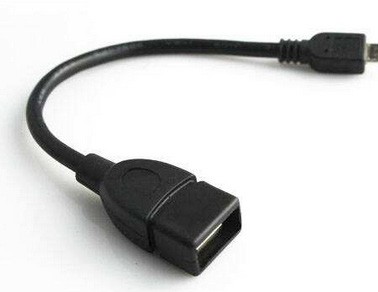 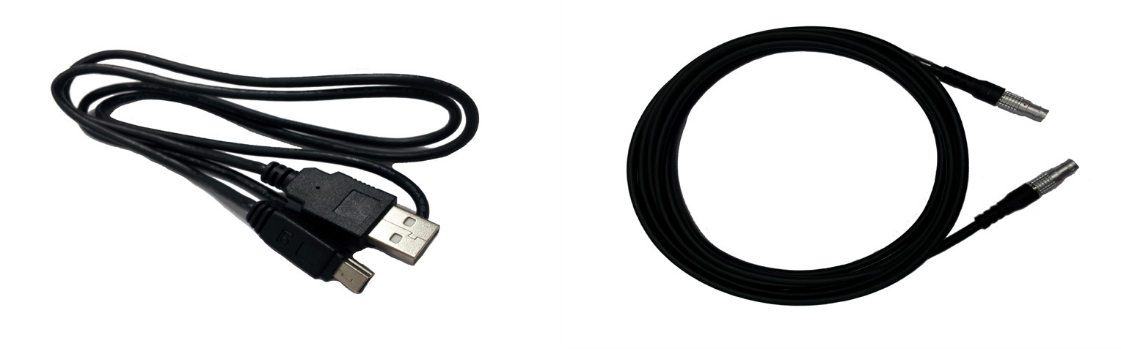 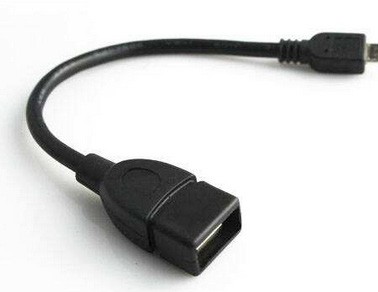 Şekil 4-3 Mini USB veri kablosu	Şekil 4-4 Beş pimli veri kablosu (DG-3)	Şekil 4-5 OTG kablosuAntenBir standart radyo anteni ve bir 4G ağı vardır, çalışma moduna göre uygun anteni seçebilirsiniz. UHF radyo anteni dahili UHF modunda kullanılır ve dahili GSM modunda harici 4G anteni kullanılır.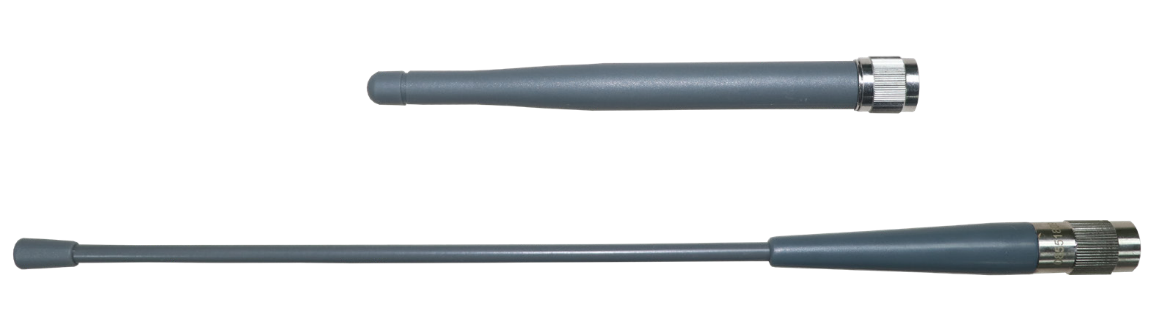 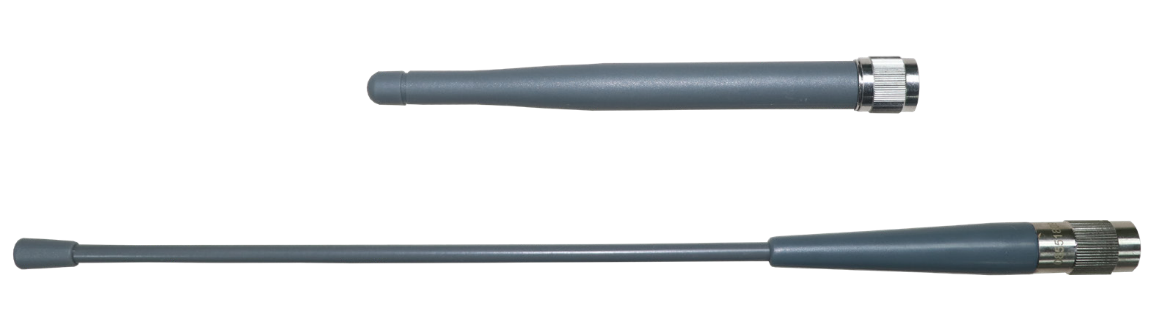 KarşılaştırmaKıyaslama, cihazın yüksekliğini ölçmek için kullanılır.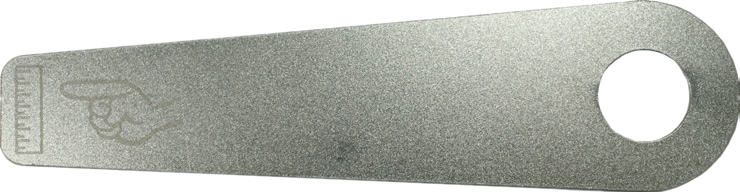 Şekil 4-8 KarşılaştırmaPil ve şarj cihazı- Kurulum1, Pil kapağındaki metal düğmeye hafifçe basın ve aşağı doğru itin.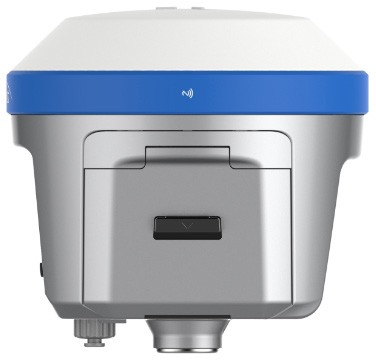 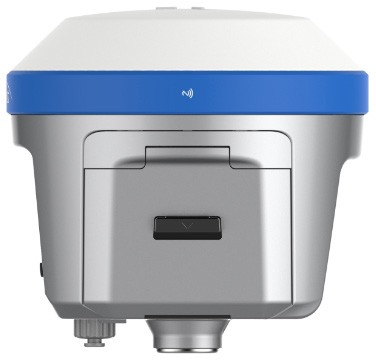 2, yukarı sıçradığında pil kapağı açılabilir.Şekil 4-9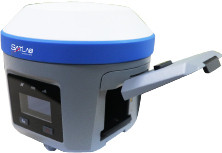 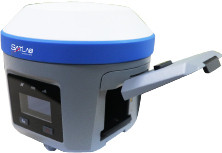 Şekil 4-103, Pil bölmesindeki metal parça ile pilin kenarını hizalayın ve yavaşça içeri itin (pil montajı tamamlanmıştır).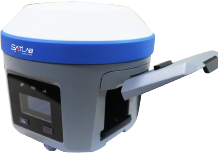 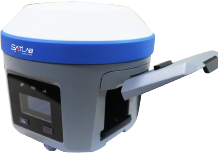 Şekil 4-11 Pili boşaltma adımlarıKaldırmakPil koluna hafifçe basın, pil otomatik olarak açılır, pili boşaltır ve pil boşaltma işlemini tamamlar.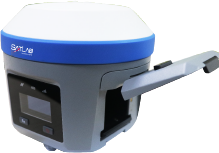 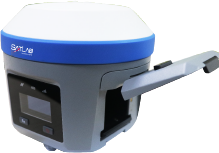 Şekil 4-12 Pili boşaltma adımlarıBatarya ve şarj cihazı modeliPil: Ev sahibi, güç göstergesi işlevine sahip 6800mAh/7.4V akıllı lityum pil ile donatılmıştır.Toplamda 4 gösterge ışığı vardır:Tablo4.1 gösterge ışıkları açıklaması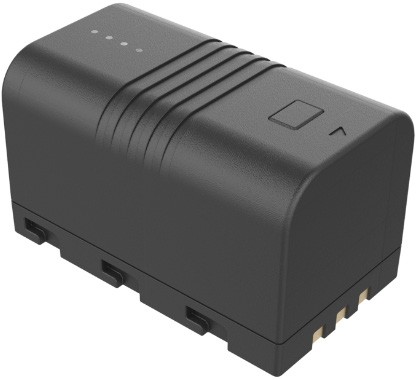 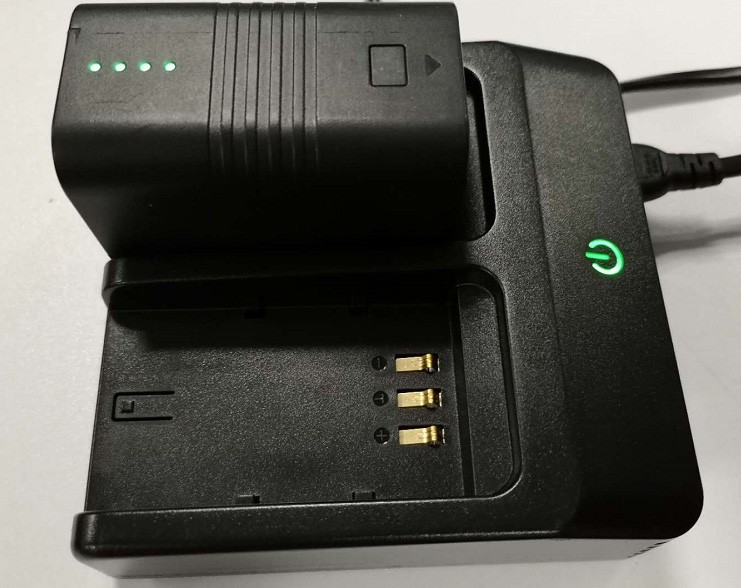 Şekil 4-13 Pil	Şekil 4-14 Şarj CihazıŞarj cihazı: Pili şarj etmek için standart şarj cihazını kullanın, pil tamamen şarj olduğunda gösterge sönecektir.Uyarı:1, Yalnızca fabrikada yapılandırılmış pilleri ve şarj cihazlarını kullanın. Bunları ateşe atmayın veya elektrotları metalle kısa devre yaptırmayın.2, Kullanım, şarj etme veya saklama sırasında sıcak, deforme olmuş, sızdıran, kokan veya başka bir şekilde anormal olduğu tespit edilirse pili değiştirin.3, Kullanım süresi önemli ölçüde kısalırsa, lütfen pili kullanmayı bırakın. Pil kötüleşti. Lütfenyenisiyle değiştirin.     Eğitim güvenliğiUyarı:  eleman 1a: mevcut değil2. öğe: "DİKKAT" veya eşdeğer kelime veya metin3. öğe: "Pil yanlış türde bir pille değiştirilirse patlama riski" veya eşdeğer metineleman 4: isteğe bağlı Bir pilin kullanım, depolama veya nakliye sırasında maruz kalabileceği yüksek veya düşük aşırı sıcaklıklar; ve Yüksek irtifa düşük hava basıncı. Bir pilin korumayı devre dışı bırakabilecek yanlış türde bir pille değiştirilmesi (örneğin, bazı lityum pil türlerinde);Patlamaya neden olabilecek bir pilin ateşe veya sıcak fırına atılması veya bir pilin mekanik olarak ezilmesi veya kesilmesi,Pil patlamaya veya yanıcı sıvı veya gaz sızıntısına neden olabilecek aşırı yüksek sıcaklıktaki bir ortamda bırakmak;Patlamaya veya yanıcı sıvı veya gaz sızıntısına aşırı düşük hava basıncına maruz kalan bir pil.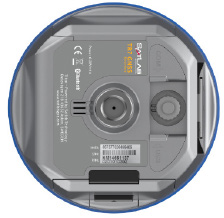 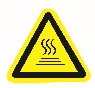 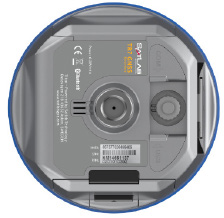 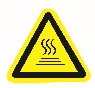                                                                                                          UYARI                                                                                                     SICAK YÜZEY                                                                                                                           DOKUNMA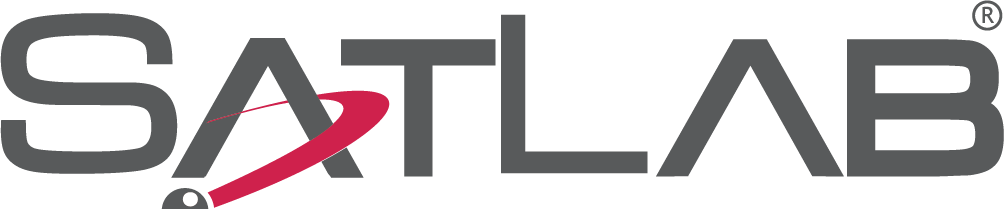    Revizyon TarihiRevizyon numarasıTanım         Mayıs. 20191                             A1versiyonuİşlevTanımAyarArayüzü durumdan ayara değiştirmek için ilk defa Fn düğmesine tıklayın.Kesim/SeçimAyar ve alt arayüzü boyunca bir seçim yapmak için tekrar Fn düğmesine tıklayın.İşlevTanımAçıkDüğmeye 1 saniye basın.KapatDüğmeye en az 3 saniye basın.OLED ekran anahtarıOLED'i açmak veya kapatmak için güç düğmesine çift tıklayın.Zorla kapatma(Bir ana bilgisayar çökmesi durumunda yapın)Güç düğmesine en az 12 saniye basın,Mevcut durumu kontrol edin (OLED ekranı uyurken)Mevcut çalışma durumunu sesli olarak yayınlamak için güç düğmesine tıklayın.Onaylamak(OLED ekranı uyanıkken)Fn ie iş birliği durumunu onaylamak için güç düğmesine tıklayın.ÖğeLED durumuTanımGüç göstergesiUzun süreli aydınlatmaYeterli güçGüç göstergesiflaşDüşük pil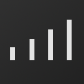 Veri sinyal ışığıflaşRTK modu: diferansiyel veri aralığında yanıp söner.Statik mod:Örnekleme aralığı >1S: örnekleme aralığında yanıp söner;Örnekleme aralığı ≤1S: saniyede bir kez yanıp söner.Veri sinyal ışığıKapalı1.RTK modu: diferansiyel veri yok.2.Statik mod: örnekleme başlamadı.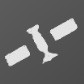 Uydu sinyal ışığıUzun süreli aydınlatmaUydu izlendiUydu sinyal ışığıflaşUydu izlenmediÇalışma durumuSimgeiçindekilerUHF Tabanı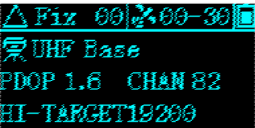 Mevcut alıcı çalışma modunu, uydu bilgilerini, çözümü görüntüleyindurum, PDOP, radyo protokolüGSM Tabanı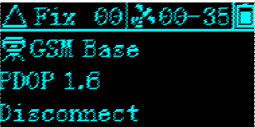 Mevcut alıcı çalışma modunu, uydu bilgilerini, çözümü görüntüleyindurum, PDOP, radyo protokolüDış Taban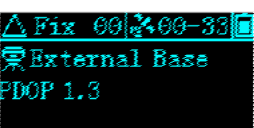 Mevcut alıcı çalışma modunu, uydu bilgilerini, çözüm durumunu, PDOP'yi görüntüleyinUHF Gezici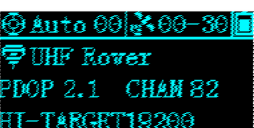 Mevcut alıcı çalışma modunu, uydu bilgilerini, çözüm durumunu, PDOP, radyo protokolünü görüntüleyinGSM gezgini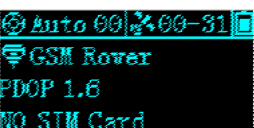 Mevcut alıcı çalışma modunu, uydu bilgilerini, çözüm durumunu, PDOP, ağ durumunu görüntüleyinVeri Toplayıcıİnternet gezgini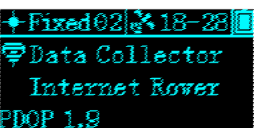 Mevcut alıcı çalışma modunu, uydu bilgilerini, çözüm durumunu, PDOP'yi görüntüleyinHarici Gezici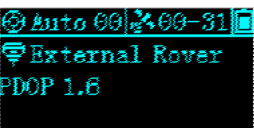 Mevcut alıcı çalışma modunu, uydu bilgilerini, çözüm durumunu, PDOP'yi görüntüleyinStatik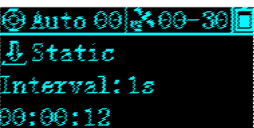 Çalışma modunu, uydu bilgilerini, çözüm durumunu, statik alım süresini ve örnekleme aralığını görüntüleyinbekleme arayüzü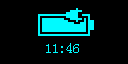 Küçük beş çekirdekli güç kaynağı (harici radyo baz istasyonu modu gibi) harici güç kaynağı simgesini ve yerel saati görüntülediğinde (yıldız kilitli değilse, yalnızca harici güç kaynağı simgesi ve	)bekleme arayüzü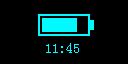 Lityum pil kullanırken pil gücünü ve yerel saati görüntüleyin (kilidi açık yıldız ekranı	gibi)İşlevDüğme işlemiİçindekilerKapalı açık OLED ekranÇift tıklamaGüç düğmesiMenü öğesini seçinTek tıkFnFn düğmesine tıklayın, seçim kutusu otomatik olarak bir sonraki seçeneğe atlayacaktır.OnaylaTek tıkGüç düğmesiMevcut seçim kutusunun menü içeriğini onaylamak için güç düğmesine tıklayın ve alt menüye girin.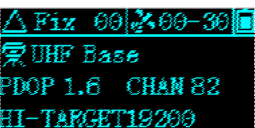 İlk arayüzü göster/kapatÇift tıklamaGüç düğmesiMevcut alıcı çalışma modunu, uydu bilgilerini, PDOP ve diğer bilgileri görüntüleyin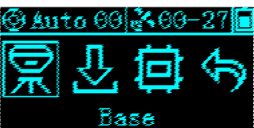 Tek tıkFnRTK modunda, soldan sağa şu anlama gelir: Baz istasyonu, statik, sıfırlama, dönüş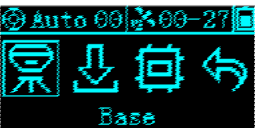 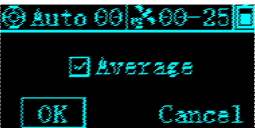 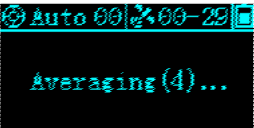 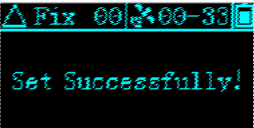 Pürüzsüz baz istasyonuBaz istasyonunu seçmek için Fn düğmesine tıklayın, ardından onaylamak için güç düğmesiBaz istasyonu ayar arayüzüne girin, ekran düzgün edinimi seçebilir, düzgün seçebilir, ana bilgisayar otomatik olarak 10 nokta koordinatlarını düzeltir ve istasyonu ayarlar ve RTCM3.2 diferansiyel mesajı ile iletir; yumuşatma seçilmezse, ana bilgisayar koordinatları bir kez ayarlar.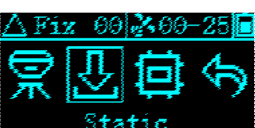 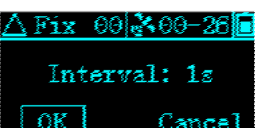 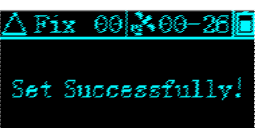 Statik KoleksiyonStatik'i seçmek için Fn düğmesine tıklayın, ardından onaylamak için güç düğmesine tıklayınStatik'i seçmek için FN düğmesine tıklayın ve ardından onaylamak için güç düğmesine tıklayın: statik alım etkin değil, toplama aralığı ayarı arayüzü görüntülenir ve 1S/5S/10S/15S/30S ayarlanabilir.Statik alım etkinleştirildi ve "Kaydı durdurulsun mu?" görüntülenir. “Onayla” veya “İptal”i seçin, onayı seçin ve toplama aralığı ayar arayüzünü görüntüleyin, aynı anda kaydı durdurun ve ses yayını “kaydı durdur”, “İptal”i seçin ve ayar arayüzüne dönün.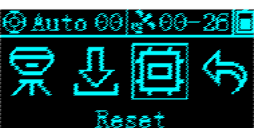 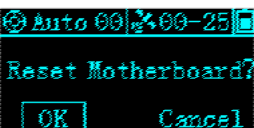 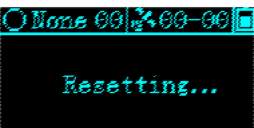 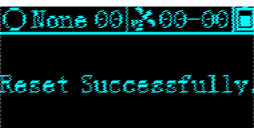 Anakartı sıfırlaSıfırla'yı seçmek için Fn düğmesine tıklayın, ardından onaylamak için güç düğmesine tıklayınAnakart sıfırlama ayar arayüzüne girin, "Anakartı sıfırla"yı görüntüleyin, "onayla" veya "iptal"i seçin, onayla, "anakartı sıfırla"yı seçin; sıfırlama başarısı, sesli yayın "sıfırlama başarısı", OLED ekran "sıfırlama başarısı", 2S'den sonra durum arayüzüne atlar; sıfırlama başarısız olursa, sesli yayın "Sıfırlama başarısız", OLED ekranında "Sıfırlama başarısız" mesajı görüntülenir ve ardından 2S'den sonra sıfırlama arayüzüne geri döner. Anakartın sıfırlama işlemi sırasında, OLED ekranının görüntüsünü kapatmak için güç düğmesine çift tıklayın.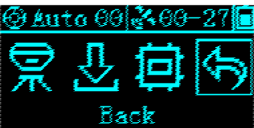 DönüşGeri'yi seçmek için Fn düğmesine tıklayın, ardından onaylamak için güç düğmesine tıklayınDurum ekranına dönün.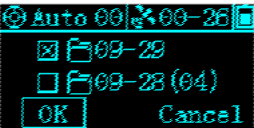 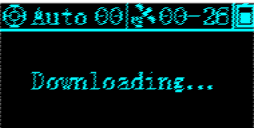 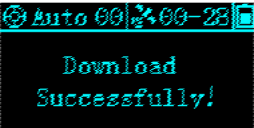 OTGOTG işlevini kullandıktan sonra, U diski ana bilgisayara OTG kablosuyla bağlanır. OLED ekranı, statik dosyaların son iki gününü görüntüler. Klasör güne göre görüntülenir. İndirilmeyen statik dosyaların sayısı, klasör adının parantezinde görüntülenir. Maksimum sayı 99'dur. "...", USB flash sürücüyü çıkardıktan sonra otomatik olarak durum arayüzüne geri döner.Ana menüAlt menüİşlevBilgiCihaz bilgisiCihaz modeli, sürüm bilgileri, kayıt bilgileri vb.BilgiPozisyon bilgisiCihaz konumlandırma koordinatları, cihaz arama yıldızı, çözüm durumu vb.BilgiTemel bilgilerBaz istasyonu koordinatları ve baz istasyonu seviyesiBilgiSkyplotUydu yıldızlı haritayı görüntüleBilgiUydu listesiUydu izleme bilgileriÇalışma moduGeziciMobil istasyon veri bağlantısı, parametre ayarıÇalışma moduTemelBaz istasyonu veri bağlantısı, parametre ayarıÇalışma moduStatikStatik ölçüm parametre ayarıDosyaMüdürStatik veriStatik dosya indirme, silme, biçimlendirmeBellenim          GüncellemeFirmware seçimi ve yükseltmeBellenim   Eski haline getirmekSistemi geri yükleSistemTakımyıldızUydu sistemi izleme anahtarıSistem5 pimli bağlantı        noktasıKüçük beş çekirdekli seri çıkış ayarlarıSistemRadyoRadyo frekans tablosuSistem KayıtEv sahibi kayıt bilgileri ve kayıtSistemKartı sıfırlaAnakartı ilk durumuna sıfırlayınSistemDiğerleriStatik RINEX kayıt anahtarı ve ses ayarıSistemyapılandırmaİşlemciCotex-A5 Çekirdek İşlemciSistemyapılandırmaİşletim sistemiLinux 3.2.0SistemyapılandırmaBaşlama zamanı3 saniyeSistemyapılandırmaVeri depolamaRAM: 128MB;ROM: 16GB dahili depolama, OTG'yi destekler.GPS: L1C/A,L2C/A,L2P,L5GLONASS: L1C/A,L1P,L2C/A,L2PSinyal izlemeBDS: B1 B2 B3GALILEO: E1/E5a/E5bQZSS: L1/L2/L5SBAS: L1Kanal Sayısı440RTK Konumlandırma Hassasiyeti:Yatay:   ±:(8mm +1×10-6D)GNSS spesifikasyonuKonumlandırma doğruluğu/kesinlikDikey: ±(15mm +1×10-6D)Statik Hassasiyet:±( 2.5mm + 0.5×10-6D)Yatay:   ±(5mm + 0,5×10-6D)Başlatma zamanıTipik olarak, < 10 snBaşlatma güvenilirliği> %99,99Veri güncelleme sıklığıKonumlandırma Verisi: 20Hz(GNSS Kartı), Orijinal Veri: 20Hz(GNSSKartı)Diferansiyel MesajRTCM3.2、RTCM3.0、CMR、RTCM2.XAğŞartnameAğ standardı4G hücresel mobil ağ (TDD-LTE, FDD-LTE, WCDMA, EDGE, GPRS, GSM)；3G(TD-SCDMA, WCDMA, CDMA 2000); 2G (GSM,CDMA )AğŞartnameDestek bandıFDD LTE: Bant 1, Bant 2, Bant 3, Bant 4, Bant 5, Bant 7, Bant 8, Bant 20, çeşitliliğe sahip tüm bantlar WCDMA/HSDPA/HSUPA/HSPA+: Bant 1, Bant 2, Bant 5, Bant 8, çeşitliliğe sahip tüm bantlarGSM/GPRS/KENAR: 850 MHz/900 MHz/1800 MHz/1900 MHzAğŞartnameBilgi ServisiGPRS、KENAR、WCDMA CS、WCDMA PS、HSPA+、DC-HSPA+ LTE FDD'siRadyo parametresiprotokollerHI-TARGET, TRIMTALK450S, TRIMMARK III, TRANSEOT,SATEL-3AS, vb.Radyo parametresiModülasyon4FSK、GMSKRadyo parametresiFrekans aralığı403-473MHzRadyo parametresiKanal aralığı25KHzRadyo parametresialma hassasiyeti- 116 dBmRadyo parametresiKanal Sayısı100(Varsayılan)+16(Özel)Radyo parametresiİletim gücü4W/2W/1W(Opsiyonel)Veri İletişimBluetooth2.4GHz, HSP/HFP/OPP/PBAP, V2.1(Engelsiz koşullardailetim mesafesi ≥ 15 metre)Veri İletişimKablosuz İnternet2.4GHz, 802.11 b/g/n, Destek WAPI, AP(Engelsizkoşullar altında sinyal kapsama yarıçapı ≥ 30 metre)Veri İletişimNFCISO1443 protokolleri, NFC Elektronik Etiketleri, Bluetooth flaş eşleştirmesinidesteklerVeri İletişim   Seri iletişim1 RS232 seri bağlantı noktası: 3 iş parçacığı, 19200 bps, 8 bit, 1 durak bitKullanıcı arayüzüEkranBoyutlar: 1,54 inç, Çözünürlük: 128*64Kullanıcı arayüzüButon2 düğmeKullanıcı arayüzüGösterge3 durum LED'i (yeşil): 1 uydu için, 1 veri için, 1 güç içinHarici arayüz1 pil bölmesi; 1 TNC anten arayüzü/yuvası; 1 Lemo beş pinli soket (1 adet üçlü hatRS232 içerir、1 harici güç girişi); 1 Mini USB arabirimi; 1 Nano SIM kart yuvası1 pil bölmesi; 1 TNC anten arayüzü/yuvası; 1 Lemo beş pinli soket (1 adet üçlü hatRS232 içerir、1 harici güç girişi); 1 Mini USB arabirimi; 1 Nano SIM kart yuvasıElektrikselToplam güç tüketimi: 4,2 W (Statik mod)Dahili pil: 6800mAh/7.4V; Süre: statik modda 11 saate eşit veya daha büyük olabilir ve aktif modda 9 saate eşit veya daha fazla olabilir.Şarj süresi: tek ≤ 3.5h, çift ≤ 6.5hGüç kaynağı: beş pimli soket veya dahili lityum iyon, DC 6-28VDC/2A ile çalışır.Toplam güç tüketimi: 4,2 W (Statik mod)Dahili pil: 6800mAh/7.4V; Süre: statik modda 11 saate eşit veya daha büyük olabilir ve aktif modda 9 saate eşit veya daha fazla olabilir.Şarj süresi: tek ≤ 3.5h, çift ≤ 6.5hGüç kaynağı: beş pimli soket veya dahili lityum iyon, DC 6-28VDC/2A ile çalışır.KorumaŞok ve titreşim: Betona 2 m doğal düşüşe dayanacak şekilde tasarlanmıştır Su/toz geçirmez: IP67Şok ve titreşim: Betona 2 m doğal düşüşe dayanacak şekilde tasarlanmıştır Su/toz geçirmez: IP67  Sıcaklık40°C ila 75°C (pilsiz)20°C ila 45°C (pil ile)40°C ila 75°C (pilsiz)20°C ila 45°C (pil ile)Standartlar vedüzenlemelerJJF 1347-2012 Küresel Konumlandırma Sistemi (GPS) Alıcı (Jeolojik Tip) Tip Değerlendirme Ana hattıQ/ZHHD 3-2017 Çift Frekanslı Gerçek Zamanlı Dinamik GNSS (GPS) AlıcısıJJF 1347-2012 Küresel Konumlandırma Sistemi (GPS) Alıcı (Jeolojik Tip) Tip Değerlendirme Ana hattıQ/ZHHD 3-2017 Çift Frekanslı Gerçek Zamanlı Dinamik GNSS (GPS) AlıcısıOperasyonPil gücüLED göstergesiDoluyor%0-25LED 1 yanıp söner, yanıp sönme frekansı 1Hz'dir.Doluyor%25-50LED 1 uzun süreli aydınlatmada;LED 2 yanıp söner, yanıp sönme frekansı 1Hz'dir.Doluyor%50-75LED 1 ve 2 uzun süreli aydınlatmadadır; LED 3 yanıp sönüyor, yanıp sönme frekansı 1HzDoluyor75%-100%LED 1, 2 ve 3 uzun süreli aydınlatmada; LED 4 yanıp söner, yanıp sönme frekansı 1Hz'dir.DoluyorTam (damlama şarjı)Tüm LED ışıkları kapalı. (şarj akımı ≤150mA)